EMERGENCY MEETINGSELECTBOARD MEETING MINUTESAugust 23rd, 2023Flag Salute 5:30PM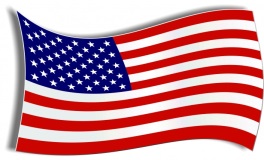 CALLED TO ORDER:  Gary Ferrill called the meeting to order at 5:30 ROLL CALL:  Board Members – Gary Ferrill, Chair, Lee Bryant,  Gerald Folster & Geoff JohnsonDebbie Hodgins, Admin AssistantMeeting was called to vote on the new tax rate that Mark Gibson delivered to the board members.  On August 16th, 2023 the board m embers voted to accept $14.70 as the 2023 mil rate. Changes were made to the total valuation.  Lee made the motion to withdraw the vote made on August 16th. with the rate at $14.70Lee/ Geoff second the motion 4/0   vote carriesLee made a motion to accept the new amended total of $13.60.Lee/Geoff second the motion 4/0  vote carriesGeoff made the motion to sign the new assessment given by Mark Gibson.Geoff/Lee second the motion to sign 4/0  vote carriesGeoff made a motion to adjourn meeting at 5:35PMGeoff/Gerald 4/0 